Evidence Log and Chain of Custody Sheet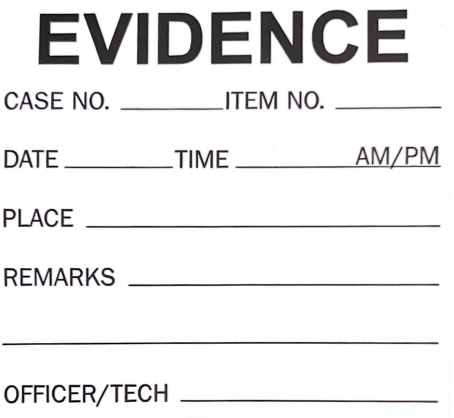 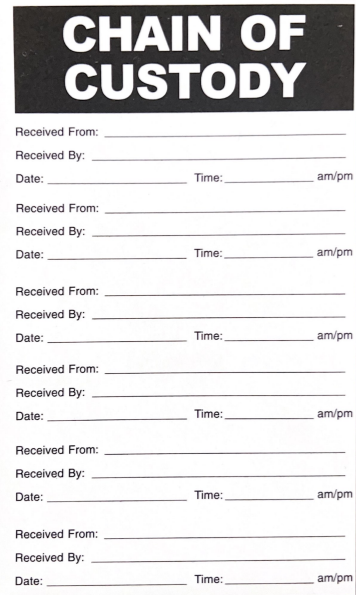 